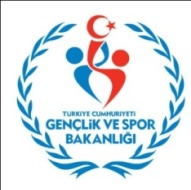 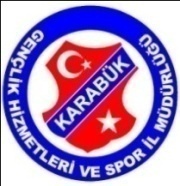 KARABÜKGENÇLİK HİZMETLERİ VE SPOR İL MÜDÜRLÜĞÜHAFTALIK SPOR FAALİYET PROGRAMIM.NoSAATSAATYERYERYERFAALİYET 29 NİSAN  2017 CUMARTESİ29 NİSAN  2017 CUMARTESİ29 NİSAN  2017 CUMARTESİ29 NİSAN  2017 CUMARTESİ29 NİSAN  2017 CUMARTESİ29 NİSAN  2017 CUMARTESİ29 NİSAN  2017 CUMARTESİ423.423.10.00SEMİNER SALONUSEMİNER SALONUSEMİNER SALONUSİVİL YAŞAM DERNEĞİ PROJE EĞİTİMİ424.424.14.00HAS ODAHAS ODAHAS ODAÇAYA GELİYORUZ ETKİNLİĞİ425.425.14.00ÇAMLIK PARKURUÇAMLIK PARKURUÇAMLIK PARKURUBİSİKLETİNİ KAP GEL DOĞA KULÜBÜ ETKİNLİĞİ30 NİSAN  2017 PAZAR30 NİSAN  2017 PAZAR30 NİSAN  2017 PAZAR30 NİSAN  2017 PAZAR30 NİSAN  2017 PAZAR30 NİSAN  2017 PAZAR30 NİSAN  2017 PAZAR426.426.22.0022.00GENÇLİK MERKEZİKİTAP OKUMA HALKALARI BULUŞMASIKİTAP OKUMA HALKALARI BULUŞMASI01 MAYIS  2017 PAZARTESİ01 MAYIS  2017 PAZARTESİ01 MAYIS  2017 PAZARTESİ01 MAYIS  2017 PAZARTESİ01 MAYIS  2017 PAZARTESİ01 MAYIS  2017 PAZARTESİ01 MAYIS  2017 PAZARTESİ02 MAYIS  2017 SALI02 MAYIS  2017 SALI02 MAYIS  2017 SALI02 MAYIS  2017 SALI02 MAYIS  2017 SALI02 MAYIS  2017 SALI02 MAYIS  2017 SALI427.17.0017.00DERSLİK 4 DERSLİK 4 DERSLİK 4 NEY EĞİTİMİ428.20.0020.00100.YIL KÜLTÜR MERKEZİ100.YIL KÜLTÜR MERKEZİ100.YIL KÜLTÜR MERKEZİEDEBİYAT KULÜBÜ ŞİİR GECESİ ETKİNLİĞİ03 MAYIS  2017 ÇARŞAMBA03 MAYIS  2017 ÇARŞAMBA03 MAYIS  2017 ÇARŞAMBA03 MAYIS  2017 ÇARŞAMBA03 MAYIS  2017 ÇARŞAMBA03 MAYIS  2017 ÇARŞAMBA03 MAYIS  2017 ÇARŞAMBA429.09.0009.00KARABÜK MERKEZKARABÜK MERKEZKARABÜK MERKEZGENÇLİK KAMPI TANITIMLARI MERKEZ OKULLAR430.--GENÇLİK MERKEZİGENÇLİK MERKEZİGENÇLİK MERKEZİGENÇLİK MERKEZİ GÜNLERİ ANKARA STAND HAZIRLIKLARI431.17.0017.00DERSLİK 4 DERSLİK 4 DERSLİK 4 NEY EĞİTİMİ04 MAYIS  2017 PERŞEMBE04 MAYIS  2017 PERŞEMBE04 MAYIS  2017 PERŞEMBE04 MAYIS  2017 PERŞEMBE04 MAYIS  2017 PERŞEMBE04 MAYIS  2017 PERŞEMBE04 MAYIS  2017 PERŞEMBE432.--GENÇLİK MERKEZİGENÇLİK MERKEZİGENÇLİK MERKEZİGENÇLİK MERKEZİ GÜNLERİ ANKARA STAND HAZIRLIKLARI433.09.0009.00KARABÜK MERKEZKARABÜK MERKEZKARABÜK MERKEZGENÇLİK KAMPI TANITIMLARI MERKEZ OKULLAR434.17.0017.00DERSLİK 4 DERSLİK 4 DERSLİK 4 NEY EĞİTİMİ05 MAYIS  2017 CUMA05 MAYIS  2017 CUMA05 MAYIS  2017 CUMA05 MAYIS  2017 CUMA05 MAYIS  2017 CUMA05 MAYIS  2017 CUMA05 MAYIS  2017 CUMA435.--GENÇLİK MERKEZİGENÇLİK MERKEZİGENÇLİK MERKEZİGENÇLİK MERKEZİ GÜNLERİ ANKARA STAND HAZIRLIKLARI436.09.0009.00KARABÜK MERKEZKARABÜK MERKEZKARABÜK MERKEZGENÇLİK KAMPI TANITIMLARI MERKEZ OKULLAR437.15.3015.30ÇOK AMAÇLI SALONÇOK AMAÇLI SALONÇOK AMAÇLI SALONBADMİNTON ÇALIŞMALARI